§116.  Funds of courtAll revenue received by the Supreme Judicial Court or Superior Court, whether directly or pursuant to an agreement entered into with the Department of Administrative and Financial Services, Bureau of Revenue Services, from fines, forfeitures, penalties, fees and costs accrues to the State, except as otherwise provided under section 1057; Title 7, section 3910‑A; Title 12, section 10203; Title 17, section 1015; Title 23, section 1653; Title 29‑A, section 2602; and Title 34‑A, section 1210‑E, subsection 8.  [PL 2023, c. 405, Pt. A, §2 (AMD); PL 2023, c. 405, Pt. A, §3 (AFF).]Funds received by the clerk as bail in criminal cases must be deposited daily in a special account.  The clerk shall deposit the funds in an interest-bearing account unless the clerk determines that it is not cost effective to do so.  Interest accrued in such an account is the property of and accrues to the State.  The forfeiture and setoff of bail is as otherwise provided by law.  [PL 1991, c. 132, §1 (AMD).]SECTION HISTORYPL 1975, c. 383, §4 (NEW). PL 1975, c. 408, §12 (NEW). PL 1975, c. 735, §3 (RP). PL 1987, c. 339, §1 (AMD). PL 1989, c. 501, Pt. P, §1 (AMD). PL 1991, c. 132, §1 (AMD). PL 1995, c. 65, Pt. A, §1 (AMD). PL 1995, c. 65, Pt. A, §§153,C15 (AFF). PL 1997, c. 24, Pt. II, §5 (AMD). PL 1999, c. 357, §1 (AMD). PL 2001, c. 617, §1 (AMD). PL 2001, c. 698, §1 (AMD). PL 2001, c. 698, §7 (AFF). PL 2003, c. 20, Pt. R, §1 (AMD). PL 2003, c. 20, Pt. R, §10 (AFF). PL 2007, c. 377, §1 (AMD). PL 2007, c. 377, §17 (AFF). PL 2021, c. 676, Pt. B, §1 (AMD). PL 2023, c. 405, Pt. A, §2 (AMD). PL 2023, c. 405, Pt. A, §3 (AFF). The State of Maine claims a copyright in its codified statutes. If you intend to republish this material, we require that you include the following disclaimer in your publication:All copyrights and other rights to statutory text are reserved by the State of Maine. The text included in this publication reflects changes made through the First Regular and First Special Session of the 131st Maine Legislature and is current through November 1. 2023
                    . The text is subject to change without notice. It is a version that has not been officially certified by the Secretary of State. Refer to the Maine Revised Statutes Annotated and supplements for certified text.
                The Office of the Revisor of Statutes also requests that you send us one copy of any statutory publication you may produce. Our goal is not to restrict publishing activity, but to keep track of who is publishing what, to identify any needless duplication and to preserve the State's copyright rights.PLEASE NOTE: The Revisor's Office cannot perform research for or provide legal advice or interpretation of Maine law to the public. If you need legal assistance, please contact a qualified attorney.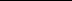 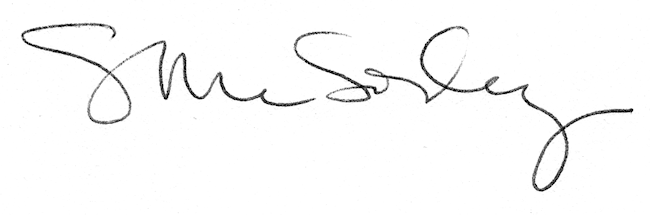 